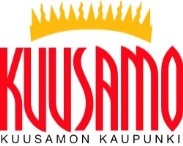 LIITE 3terveydensuojelulain 13 §:n mukainen tila: päivähoitotilat, koulut, lastenkodit ja vanhainkoditKuusamon kaupunkiPosion kuntaTaivalkosken kuntaLIITE 3terveydensuojelulain 13 §:n mukainen tila: päivähoitotilat, koulut, lastenkodit ja vanhainkodit1. TilatHuoneistoalaWC-istuimia      kplWC-istuimia      kplWC-istuimia      kplWC-istuimia      kpl, joista invamitoitettuja      kpl, joista invamitoitettuja      kpl1. TilatKäsienpesualtaita wc-tiloissa      kplKäsienpesualtaita wc-tiloissa      kplKäsienpesualtaita wc-tiloissa      kplKäsienpesualtaita wc-tiloissa      kplSiivousvälinetila Kyllä            EiSiivousvälinetila Kyllä            Ei2. Tilojen käyttäjätLasten/Oppilaiden/Asukkaiden yhtäaikainen enimmäismääräLasten/Oppilaiden/Asukkaiden yhtäaikainen enimmäismääräLasten/Oppilaiden/Asukkaiden yhtäaikainen enimmäismääräLasten/Oppilaiden/Asukkaiden yhtäaikainen enimmäismääräLasten/Oppilaiden/Asukkaiden yhtäaikainen enimmäismääräLasten/Oppilaiden/Asukkaiden yhtäaikainen enimmäismääräLasten/Oppilaiden/Asukkaiden yhtäaikainen enimmäismäärä2. Tilojen käyttäjätHenkilökunnan määräHenkilökunnan määräHenkilökunnan määräHenkilökunnan määräHenkilökunnan määräHenkilökunnan määräHenkilökunnan määrä3. Piha-alue (päivähoitotilat ja koulut)Sijainti Päivähoitotilan/Koulun yhteydessä Sijainti Päivähoitotilan/Koulun yhteydessä Sijainti Päivähoitotilan/Koulun yhteydessä Sijainti Päivähoitotilan/Koulun yhteydessä  Muualla, missä       Muualla, missä       Muualla, missä      4. Ruokahuolto Valmistuskeittiö   Kuumennuskeittiö  Valmistuskeittiö   Kuumennuskeittiö  Valmistuskeittiö   Kuumennuskeittiö  Valmistuskeittiö   Kuumennuskeittiö  Jakelukeittiö Ruokailua ei järjestetä Jakelukeittiö Ruokailua ei järjestetä Jakelukeittiö Ruokailua ei järjestetä5. Ilmanvaihto Painovoimainen Koneellinen tuloilmanvaihto Painovoimainen Koneellinen tuloilmanvaihto Painovoimainen Koneellinen tuloilmanvaihto Painovoimainen Koneellinen tuloilmanvaihto Koneellinen poistoilmanvaihto Tarkempi selvitys ilmanvaihdosta liitteenä Koneellinen poistoilmanvaihto Tarkempi selvitys ilmanvaihdosta liitteenä Koneellinen poistoilmanvaihto Tarkempi selvitys ilmanvaihdosta liitteenä6. Jos kyseessä on kouluPerusopetusryhmät      kplPerusopetusryhmät      kplPerusopetusryhmät      kplPerusopetusryhmät      kplPerusopetusryhmät      kplPerusopetusryhmät      kplPerusopetusryhmät      kpl6. Jos kyseessä on kouluErityistilatErityistilat6. Jos kyseessä on kouluKemian luokka Kemian luokka  On On Ei Ei Ei6. Jos kyseessä on kouluFysiikan luokkaFysiikan luokka On On Ei Ei Ei6. Jos kyseessä on kouluTeknisen työn luokkaTeknisen työn luokka On On Ei Ei Ei6. Jos kyseessä on kouluTekstiilityön luokkaTekstiilityön luokka On On Ei Ei Ei6. Jos kyseessä on kouluKotitalousluokkaKotitalousluokka On On Ei Ei Ei6. Jos kyseessä on kouluKuvaamataidon luokkaKuvaamataidon luokka On On Ei Ei Ei6. Jos kyseessä on kouluPimiöPimiö On On Ei Ei Ei6. Jos kyseessä on kouluLiikuntasaliLiikuntasali On On Ei Ei Ei6. Jos kyseessä on kouluTerveydenhoitajan tilaTerveydenhoitajan tila On On Ei Ei Ei6. Jos kyseessä on kouluMuu, mikäMuu, mikä7. Jos tiloja käytetään julkisena kokoontumistilanaUlkopuoliseen käyttöön vuokrattavat tilatUlkopuoliseen käyttöön vuokrattavat tilatUlkopuoliseen käyttöön vuokrattavat tilatTilojen yhtäaikainen enimmäiskäyttäjämääräTilojen yhtäaikainen enimmäiskäyttäjämääräTilojen yhtäaikainen enimmäiskäyttäjämääräKäyttäjien käytössä olevat WC-istuimet kpl7. Jos tiloja käytetään julkisena kokoontumistilana7. Jos tiloja käytetään julkisena kokoontumistilana7. Jos tiloja käytetään julkisena kokoontumistilana7. Jos tiloja käytetään julkisena kokoontumistilana